Приложение № 1 к Договору № ____ от "___"_________202__ г.DATE: TO:  ООО “Эвергрин Шиппинг Эйдженси (Рашиа) лимитед”,      ЗАЯВКА НА ПЕРЕВОЗКУ ГРУЗОВ В ЭКСПОРТЕ.Contract number( номер контракта): _________________________________________Port of loading( порт погрузки) :________________________________________________Port of discharge ( порт выгрузки): _____________________________________________Place of delivery( место доставки): ___________________________________________Equipment type and quantity ( тип контейнеров и их количество) :______________Cargo name and weight ( наименование груза и его вес) :____________________Date of empty containers pick up( даты забора порожнего оборудования) :___Date of cargo readiness for loading ( даты готовности груза к погрузке) :________Port forwarder ( экспедитор в порту) :__________________________________________Руководитель компании          _____________________ / _________________________ /Подпись                       Расшифровка подписиМППриложение № 2 к Договору № ____ от "__"_________202__ г.DATE: TO:  ООО “Эвергрин Шиппинг Эйдженси (Рашиа) лимитед”,ЗАЯВКА НА ВЫДАЧУ ПОРОЖНЕГО ОБОРУДОВАНИЯ.Компания ( полное наименование организации) просит выдать порожние контейнеры под затарку экспортным грузом.1.  Тип контейнера(ов), грузоподъемность контейнера(ов), вес груза и количество контейнера(ов):______________________________2.  Тип релиза :2.1. для автомобильного транспорта- гос. номера автомобилей: 2.2. для железнодорожного транспорта - компания экспедитор, организующая отправку по железной дороге. 2.3. затарка на терминале3.  Даты выдачи:_____________4.  Терминал:_____________________________________________________5.  В случае перевода контейнеров (без фактической выдачи с терминала) в сток клиента - указать, в чей сток должны быть переведены контейнера:______________________6.  В случае перевода контейнеров из под импорта в экспорт - указать фактическое место перевода и дату перевода: ______________________Настоящим гарантируем возврат и сохранность контейнерного оборудования в том состоянии, в котором они были выданы.В случае, если находясь на нашей ответственности какой-либо из контейнеров будет поврежден и/или не будет подлежать ремонту( полная утрата) обязуемся возместить стоимость ремонта/утраченного оборудования установленную Вами ,в течение 14 дней со дня получения счета.Руководитель компании _____________________ / ______________________________ /Подпись                       Расшифровка подписи	МППриложение № 3к Договору № ____ от "__"_________202__ г.ИНСТРУКЦИЯ НА ПОДГОТОВКУ ДРАФТА КОНОСАМЕНТАALL BELOW FIELDS MUST BE FILLED INBOOKING N:B/L NATURE: ORIGINALSSEA WAYBILLTELEX RELEASEWE WOULD LIKE TO CREATECOMBINEIf you want to combine B/Ls for several bookings, pls send instructions with all nos of bookings and full information for all containers under both bookingsSPLITIf you want to split B/L for one booking, pls send separate instructions for each set of B/L in one draftPLACE OF RECEIPT:PORT OF LOADING:PORT OF DISCHARGE:PLACE OF DELIVERY:SHIPPER*CONSIGNEE*NOTIFY PARTY*ALSO NOTIFY PARTY*MARKS  OR NO MARKSDESCRIPTION OF GOODSHS CODELIST OF CONTAINERSПриложение № 4к Договору № ____ от "__"_________202__ г.ЗАЯВКА НА ВНЕСЕНИЕ ИЗМЕНЕНИЙ В ДРАФТ/ОРИГИНАЛ КОНОСАМЕНТА.COLUMN/НОМЕР ГРАФЫ К/С#: _____________________________________ACTION/ДЕЙСТВИЕ: REMOVE/УДАЛИТЬ, ADD/ДОБАВИТЬ, REPLACE/ИЗМЕНИТЬ REQUESTED TEXT/ТРЕБУЕМЫЙ ТЕКСТ: __________________________________ПРИМЕР:COLUMN/НОМЕР ГРАФЫ К/С#: SHIPPER 22ACTION/ДЕЙСТВИЕ: ИЗМЕНИТЬREQUESTED TEXT/ТРЕБУЕМЫЙ ТЕКСТ: SAINT – PETERSBURG на ST. PETERSBURGПриложение № 5к Договору № ____ от "__"_________202__ г.КАРТОЧКА КЛИЕНТА.Все поля обязательны для заполнения.Гарантирую достоверность сведений указанных в данном документе:_____________________________________ Должность, Ф.И.О., Подпись, ПечатьПриложение №6К Договору №___ от ___________202__ г.«Инструкция по работе с системой eCommerce»Как получить доступ в систему eCommerce.Для получения доступа в систему eCommerce необходимо пройти регистрацию на сайте http://www.shipmentlink.com (B/L Process – All-in-One Service – e-Booking – Register now) условия работы в eCommerce, предлагаемые в процессе регистрации, необходимо изучить и подтвердить для дальнейшей работы в системе;поля, отмеченные  - обязательны к заполнению.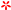 после заполнения всех необходимых полей и подтверждения данных – необходимо написать на почту коммерческого отдела BIZ@evergreen-shipping.ru с просьбой проверить пройденную регистрацию.по факту прохождения регистрации, на адрес электронной почты, указанный при заполнении необходимых полей (см.п.1) придут имя/пароль для входа в систему eCommerce. Эти имя и пароль будут закреплены за Кодом Клиента, сформированном на основе Приложения №5, подписанного Генеральным директором компанииКак разместить букинг в системе eCommerce.Для размещения букинга в системе eCommerce необходимо пройти в раздел «Bookings» (http://www.shipmentlink.com – LOGIN– All-in-One Service – e-Booking) и начать создание нового запроса на букинг (EDI application) в разделе «Create new booking».Все разделы должны быть внимательно заполнены и полностью соответствовать котировками, предоставленным коммерческим отделом на этапе согласования и фиксирования ставки.поля, отмеченные  - обязательны к заполнению;если добавить информацию не получается - воспользуйтесь другим браузером;Place of Receipt - All Location (ST. PETERSBURG );	если требуется отправка рефрижераторного контейнера, крайне важно и необходимо поставить галочку в пункте «Reefer Cargo Requirement Routing». Далее обязательно нажать «Reefer» и указать температуру (там, где GenSet – ставим «0», ввиду отсутствия сервиса на территории РФ по предоставлению GenSet);в разделе Service Contract выбираем только SQ;система eCommerce позволяет создавать дубликаты букингов, если все существенные условия для последующих перевозок остаются без изменения.В случае корректного заполнения всех необходимых полей система eCommerce сгенерирует EDI application (например, 19110507134291).Для дальнейшей обработки запроса на букинг, созданного в системе eCommerce, Заказчику необходимо выслать на адреса электронной почты, указанные в п.2.1.3, номер EDI application, а также желаемый терминал выдачи порожнего оборудования и планируемые даты забора порожнего оборудования, тип оборудования и его грузоподъемность, транспорт вывоза (образец ниже).Please note we have created new booking on your web site.Application: 19110507134291.Requested ETA of feeder vessel: 01/01/2019.Requested containers quantity, type, payload: 2x40HC (payload 28000 kg).Pickup depot and transport: from Voskhod, by train.Pickup dates: 01-03/01/2019В случае, если запрос Заказчика подтвержден Исполнителем - Заказчик получит соответствующее системное уведомление «Booking confirmation» на адрес электронной почты, указанный при регистрации, а также письменное подтверждение по электронной почте на адреса, с которых пришел запрос на создание букинга.Статус букинга также можно самостоятельно отследить на сайте www.shipmentlink.com, в разделе «Cargo Tracking» (букинг, подтвержденный всеми отделами имеет статус "Confirmed"). В этом же разделе будет представлена вся информация по плановым датам отгрузки, перевалки, доставки. Также в случае каких-либо изменения в процессе доставки, вся информация здесь будет также отображена.Как создать драфт коносамента в системе eCommerce.Для создания предварительного варианта коносамента (драфта) в системе eCommerce необходимо пройти в раздел «My B/L Instructions Status» (http://www.shipmentlink.com – LOGIN– All-in-One Service – e-Booking) и начать создание нового драфта коносамента (B/L Proofreading) в разделе «B/L instructions».Все разделы должны быть внимательно заполнены и полностью соответствовать законодательству РФ и правилам Линии.поля, отмеченные  - обязательны к заполнению;максимальное допустимое количество информации в графах «SHIPPER», «CONSIGNEE», «NOTIFY PARTY», «ALSO NOTIFY PARTY» - 6 строк, 35 символов. система eCommerce позволяет создавать дубликаты драфтов коносамента, если все существенные условия для последующих перевозок остаются без изменения.Занеся всю необходимую информацию и подтвердив это в системе eCommerce («Submit»), Заказчик обязан уведомить об этом Исполнителя путем отправки сообщения на ниже указанные адреса электронной почты:CSDEXP@evergreenshipping.ruCORRECTIONS@evergreen-shipping.ruВ своём сообщении Заказчику необходимо указать природу коносамента, а также все те замечания и дополнения, которые не удалось провести через систему eCommerce. Отправка данного сообщения предполагает, что все коррекции со стороны Заказчика закончены; дальнейшая редакция драфта в разделе «B/L Instruction» больше производиться не будет, т.к. это приведет к созданию новых инструкций, а не коррекции старых.в случае необходимости редакции драфта после отправки сообщения, коррекция может быть произведена только через раздел «B/L Proofreading»Исполнитель обязан обработать инструкции на коносамент до конца следующего рабочего дня после их поступления от Заказчика и сообщить об их готовности одним из ниже указанных способов.В том случае если Заказчик оформил инструкции на коносамент через систему eCommerce, но не сообщил об этом Исполнителю, драфт коносамента будет отправлен на адрес электронной почты, указанный в Приложении №5 «Карточка клиента».Драфт коносамента может быть отправлен Исполнителем на дополнительные электронные адреса с случае подобного запроса со стороны Заказчика. Заказчик может самостоятельно прописать дополнительные адреса, чтобы система eCommerce автоматически уведомляла о готовности драфта коносамента («Update My Password or My Profile» – E-commerce service – Notify me when Bill of Lading Proofreading is ready to browse/print) Драфт коносамента может быть получен Заказчиком самостоятельно через систему eCommerce (как только инструкции на коносамент будут проверены и подтверждены Исполнителем – они появятся в разделе «B/L Proofreading».Для создания нескольких коносаментов по одному букингу необходимо воспользоваться функцией «B/L Instruction - Copy Function».Дальнейшая коррекция коносамента производится в разделе «B/L Proofreading».В случае обнаружения расхождения между теми данными, что были предоставлены Заказчиком и тем, что было занесено Исполнителем, коррекция коносамента производится на безвозмездной основе.От Заказчика:Руководитель ______________________ /________/ Ф.И.О.               МП.Приложение №7К Договору №___ от ___________20__ г.Условия аренды контейнеров1. АРЕНДА КОНТЕЙНЕРНОГО ОБОРУДОВАЯ:1.1 Контейнеры предоставляются в аренду Заказчику без взимания дополнительной платы в рамках нижеуказанных сроков свободного использования контейнерного оборудования.1.2 Сверхнормативная аренда контейнеров является следствием превышения нижеуказанных сроков свободного использования контейнерного оборудования.1.3 Сроки бесплатной аренды контейнерного оборудования и тарифы на сверхнормативную аренду контейнерного оборудования (в долларах США, без учета НДС ) составляют:1.3. 1 При транспортировке контейнера с грузом в порт погрузки, включая забор порожнего контейнера из депо, указанного ООО «Эвергрин Шиппинг Эйдженси (Рашиа) Лимитед»:для  DC/HC и  DC/HC ( «сухих» ) контейнеров – 18 свободных календарных дней со дня забора порожнего контейнера (включительно) по день завоза порожнего контейнера в порт (включительно) С 19-го по 25-й календарный день со дня забора порожнего контейнера (включительно) и по дату завоза контейнера в порт (включительно)USD$ 15 / 20`DC/HCUSD$ 30 / 40`DC/HCначиная с 26-го дня со дня забора порожнего контейнера (включительно) и по дату завоза контейнера в порт (включительно)USD$ 30 / 20`DC/HCUSD$ 60 / 40`DC/HCдля 20’ RC/RH и 40’ RC/RH ( «рефрижераторных» ) контейнеров – 3 свободных календарных дня со дня забора порожнего контейнера (включительно) и по дату завоза контейнера в порт (включительно)с 4-го календарного дня со дня забора порожнего контейнера (включительно) и по дату завоза контейнера в порт (включительно)US$ 60 / 20` RC/RH US$ 60 / 40` RC/RH При нахождении контейнера с грузом в порту погрузки:для  DC/HC и  DC/HC ( «сухих» ) контейнеров – 18 свободных календарных дней со дня прибытия (включительно) контейнера в порт погрузки по день погрузки на борт (включительно)С 19-го по 25-й календарный день со дня прибытия контейнера в порт (включительно) по день погрузки на борт (включительно)USD$ 20 / 20`DC/HCUSD$ 40 / 40`DC/HCНачиная с 26-го дня со дня прибытия контейнера в порт (включительно) и по день погрузки на борт (включительно)USD$ 40 / 20`DC/HCUSD$ 80 / 40`DC/HCдля 20’ RC/RH и 40’ RC/RH ( «рефрижераторных» ) контейнеров – 2 свободных календарных дня со дня прибытия (включительно) контейнера в порт погрузки по день погрузки на борт (включительно)С 3-го календарного дня со дня прибытия контейнера в порт (включительно) и по день погрузки на борт (включительно)US$ 80 / 20` RC/RH US$ 80 / 40` RC/RH ПРИМЕЧАЕ: Ставки по сверхнормативной аренде контейнеров устанавливаются Принципалом, и ООО «Эвергрин Шиппинг Эйдженси (Рашиа) Лимитед» не несет ответственности за их изменение без предварительного уведомления.В случае, отгрузки контейнера по условиям и ставкам, не указанным выше, в т.ч. на специальных условиях, согласованных в индивидуальном порядке с Принципалом, информация Клиенту может быть предоставлена дополнительно по требованию.Заказчик в праве требовать информацию о свободных сроках и ставках по сверхнормативной аренде от Исполнителя._____________________________________Должность, Ф.И.О., Подпись                 М.П.ДОГОВОР № E-    Общество с ограниченной ответственностью "Эвергрин Шиппинг Эйдженси (Рашиа) Лимитед", в лице президента Лиу Дей-Цона, действующего на основании Устава, именуемое в дальнейшем "Исполнитель", с одной стороны, и___________________________________, в лице _________________________________, действующего на основании _________________, именуемое в дальнейшем "Заказчик", с другой стороны, при совместном упоминании именуемые "Стороны", заключили настоящий договор (далее по тексту – Договор) о нижеследующем:ПРЕДМЕТ ДОГОВОРАИсполнитель обязуется за вознаграждение по поручению, за счет и от имени Заказчика либо от своего имени совершать юридические и фактические действия, связанные с:организацией отправок контейнеров с грузом Заказчика в экспорте, а именно:организацией выдачи контейнерного оборудования Заказчику в соответствии с Заявкой;Оказание иных услуг, связанных с осуществлением формальностей в порту отправления и отправкой груза в экспорте с территории порта (включая организацию хранения, досмотра и взвешивания грузов на терминалах в порту отгрузки и их оплату за счет Заказчика);иные юридические и фактические действия, связанные с исполнением возложенного поручения.1.1.2   подготовкой и выдачей комплекта океанских и/или фидерных коносаментов (далее –   коносаменты), а именно:подготовка чернового варианта (далее -драфта) коносаментов;подготовка и выдача коносаментов;внесение изменений в коносаменты в соответствии с инструкциями Заказчика.Подготовка сертификатов.Услуга Исполнителя является оказанной в день подписания сторонами акта сдачи-приемки оказанных услуг. Исполнитель действует на территории Российской Федерации в интересах линейного контейнерного сервиса, предоставляемого Evergreen Line (далее – Линия), чьи интересы представляет Генеральный агент Evergreen Marine (UK) Ltd (далее Принципал).Исполнитель имеет соответствующие полномочия на сбор фрахта и (или) иных платежей, причитающихся Принципалу на основании заключенного с ним Агентского договора № EMU-ERU – 01/2017 от 01.01.2017г.Настоящим Заказчик заявляет и гарантирует, что имеет все полномочия в отношении Груза и вправе действовать от имени отправителя в отношении Груза по настоящему договору. 2. ОБЯЗАННОСТИ СТОРОН2.1 Заказчик в соответствии с настоящим договором обязуется:Заказчик обязан направить Запрос, содержащий исходную информацию необходимую для расчета стоимости перевозки на конкретном направлении и, в случае принятия условий и стоимости перевозки, получить индивидуальный номер котировки и даты её действия. Направить Исполнителю Заявку на получение номера букинга (при этом, Заказчик понимает, что присвоение номера букинга - не является гарантией подтверждения места на теплоходе (судне) и/или наличия порожнего оборудования), используемого для планирования и осуществления отправки груза в экспорте следующим образом:А) по форме Приложения №1 к настоящему Договору путем отправки ее на следующие адреса электронной почты:CSDEXP@evergreen-shipping.ruЛибоБ) на сайте www.shipmentlink.com разместить заявку в электронном виде посредством системы «eCommerce» в соответствии с инструкциями, указанными в Приложении №6. Для входа в систему и размещения заявки Заказчик использует закрепленные за ним «Имя» и «Пароль».В случае, если Заказчик реализовал право указанное в подпункте Б) пункта 2.1.2, то стороны согласовали, что это равноценно тому, если бы Заявка на отправку груза в экспорте была предоставлена Исполнителю в оригинальном виде с печатью организации и за подписью руководителя организации. Стороны одобряют все действия, совершенные в результате использования системы «eCommerce», подписанными простой электронной подписью Сторон, и принимают на себя все права и обязанности, связанные с совершением указанных действий. Стороны согласовали, что простая цифровая подпись Заказчика подтверждается Паролем и Именем, присвоенными Заказчику. 2.1.3 Для согласования порядка выдачи порожнего оборудования (контейнера) под затарку, Заказчик обязан направить Исполнителю номер «EDI application» и/или номер букинга, а также желаемый терминал / Депо, планируемые даты забора порожнего оборудования, его количество, тип оборудования, его грузоподъемность и тип транспорта для вывоза на следующие адреса:logeis@evergreen-shipping.ru, CSDEXP@evergreen-shipping.ru.В случае, если Заказчик реализовал право указанное в первом абзаце пункта 2.1.3, то стороны согласовали, что это равноценно тому, если бы Заявка на выдачу порожних контейнеров была предоставлена Исполнителю в оригинальном виде с печатью организации и за подписью руководителя организации. Выдача порожнего оборудования будет возможна при условии:- Заказчик сообщает Исполнителю номер букинга, присвоенный его отправке;- Букинг имеет статус «Confirmed».        Заказчик обязуется забрать контейнер(ы) с терминала/депо (в порту) указанного Исполнителем и проверить/подтвердить его исправность своими силами.  В случае, если замечания по исправности/повреждениям отсутствуют, считается, что контейнер(ы) был(и) выдан в исправном состоянии. 2.1.4 В случае отказа от забранного порожнего контейнера, Заказчик обязан осуществить возврат за свой счет неиспользованные порожние контейнеры в депо или на терминал, указанные Исполнителем. Если контейнер не был забран в надлежащие сроки с указанного терминала (в порту), Исполнитель может потребовать компенсации понесенных расходов, вызванных предварительной подготовкой к обработке заявки, а Заказчик обязан оплатить в полном объеме таковые расходы.2.1.5 Для надлежащего оформления коносаментов, Заказчик обязан в срок не позднее, чем за 2 полных рабочих дня (здесь и далее по тексту, рабочий день считается в период с 10:00 до 18:00) до даты прихода фидерного судна в порт Санкт-Петербург, указанной в последней рассылке расписания Исполнителя: В) предоставить по электронной почте инструкции по оформлению коносаментов в надлежащем виде и по установленной форме (Приложение № 3) на адреса: rumailin@mail.evergreen-line.com,  CSDEXP@evergreen-shipping.ru, CORRECTIONS@evergreen-shipping.ru.Либо Г) на сайте www.shipmentlink.com самостоятельно оформить драфт коносамента в системе «eCommerce». В случае Г), стороны согласовали, что оформленный драфт коносамента посредством системы «eCommerce» равноценен тому, если бы инструкции на его оформление были бы предоставлены Исполнителю по электронной почте. В случае нарушения сроков (указанных в последнем расписании, направленном Исполнителем) предоставления информации/данных либо несвоевременного предоставления инструкций и иных документов, необходимых для погрузки контейнеров с грузом на фидерное судно, Исполнитель оставляет за собой право осуществить платный перенос (в соответствии с тарифами п.3.3.) отправки Заказчика на следующее возможное судно без компенсации каких-либо расходов Заказчику, возникших вследствие этого переноса.Инструкции, предоставленные Заказчиком не должны противоречить законодательству РФ и правилам Линии, а также соответствовать таможенным правилам того государства, куда направляется груз. Информация, вносимая Заказчиком в коносамент (данные отправителя, получателя, описание груза и пр.), должна быть достоверная и действительная. Заказчик несет ответственность перед Исполнителем и Принципалом в виде возмещения всех убытков, штрафов и иных расходов в случае предоставления недостоверной и/или неполной информации.Заказчик имеет право направить запрос на внесении изменений в коносамент либо манифест.Заказчик имеет право направить запрос (Приложение № 4) на внесение изменений в оригинал коносамента посредством электронной почты, в соответствии с тарифами п. 3.1.1. и п. 3.1.3.Заказчик обязан утвердить драфт коносамента в кратчайшие сроки и направить запрос на издание оригиналов коносаментов по электронной почте. Подготовка комплекта коносаментов оплачивается, в соответствии с тарифами п.3.1.1 и 3.1.2.Уведомлять Исполнителя о любых изменениях в заказе на перевозку (далее -  букинг), а именно изменение дат готовности к погрузке контейнеров с грузом, переносах на более позднее фидерное судно, сокращениях количества контейнеров, увеличениях и отменах заказа на перевозку заблаговременно: бесплатно, за 7 и более полных рабочих дней до прихода фидерного судна в порт Санкт-Петербург;в соответствии с тарифами п. 3.3.1- менее чем за 7 полных рабочих дней до прихода фидерного судна в порт Санкт-Петербург;в соответствии с тарифами п. 3.3.2 менее чем за 4 полных рабочих дня до прихода фидерного судна в порт Санкт-Петербург.Выплачивать агентское вознаграждение Исполнителю и возмещать ему понесенные в связи с исполнением настоящего договора расходы, в том числе вызванные действиями / бездействием третьих лиц или самого Заказчика, в размере и способами, указанными в разделе 3 Договора. Заказчик обязан своевременно и в полном объеме перечислять фрахт (стоимость перевозки) и (или) иные платежи, причитающиеся Принципалу (в том числе плату за сверхнормативную аренду контейнера), а также нести возможные дополнительные расходы, возникающие в период нахождения груза в портах погрузки/перевалки/выгрузки (за исключением дополнительных расходов, необходимость несения которых возникает исключительно по вине Линии).Если иное не согласовано сторонами, оплата фрахта, сверхнормативной аренды контейнеров в порту погрузки/перевалки осуществляется Заказчиком в полном объеме до момента погрузки контейнера на борт фидерного судна, сверхнормативной аренды контейнеров в порту выгрузки и иных расходов в порту выгрузки – до выдачи груза получателю.Заказчик обязан в течение 5 дней с момента получения от Исполнителя акта осуществить его подписание и возврат Исполнителю. В случае, если Заказчик без предъявления претензий по качеству и/или объему оказанных услуг не предоставляет Исполнителю в установленный срок подписанный акт, такой акт считается подписанным Заказчиком, а услуги за отчетный период - оказанными в полном объеме.Предоставлять Исполнителю для выполнения последним возложенного на него поручения всю необходимую информацию, а также оказывать содействие Исполнителю в исполнении возложенного на него Договором поручения.Предоставлять все необходимые документы, заверенные подписью руководителя и главного бухгалтера (или лиц, ими уполномоченными) Заказчика и его печатью. В том случае, если Заказчик использует в своей деятельности несколько печатей, то он обязуется представить Исполнителю оттиски печатей, которые планируются использовать для заверки документов, предоставляемых Исполнителю. В противном случае Стороны признают, что надлежаще заверенным документом будет считаться документ, заверенной той печатью Заказчика, которой был скреплен настоящий Договор.2.1.17 В случае, если у Заказчика имеются возражения, корректировки либо дополнения, к условиям букинга, то Заказчик обязан их направить в письменном виде на адреса электронной почты, указанные в п.2.1.2 не позднее 18:00 следующего рабочего дня.В случае, если Заказчик не направил свои возражение либо исправления в срок, установленный в первом предложении настоящего абзаца, стороны согласовали, что Заказчик принял условия букинга без каких-либо возражений.  2.1.18 В случае, если у Заказчика имеются груженные контейнеры, заехавшие в порт и готовые к более ранней отгрузке на фидерное судно, то Заказчик обязан уведомить Исполнителя о грузе готовом к отправке, сообщив обо всех возможных изменениях и требованиях к условиям перевозки, на основе дат прихода и крайних сроков предоставления информации/документов, указанных в последней рассылке расписания Исполнителя.2.2 Исполнитель в соответствии с настоящим договором обязуется:В соответствии с Запросом направленным Заказчиком, Исполнитель обязан предоставить условия и стоимости перевозки груза. В случае, если Заказчик подтвердил принятие условий, Исполнитель обязан предоставить индивидуальный номер котировки. Номер котировки может меняться, в зависимости от планируемого места доставки, а также условий перевозки.В случае, если Заказчик разместил заявку на отправку груза в экспорте в соответствии с условиями п. 2.1.2 Договора, то Исполнитель обязан сообщить Заказчику уникальный двенадцатизначный номер букинга. С указанием предварительной информации о возможности принятия Заказа, ожидаемой даты прихода фидерного судна в Морской порт Санкт-Петербург. Исполнитель обязан предоставить информацию до конца следующего рабочего дня после получения от Заказчика заявки, в случае если заявка была отправлена в течение предыдущего рабочего дня. В случае, если Заказчик разместил заявку на отправку груза в экспорте в соответствии с условиями п.2.1.2 (п.Б) Договора, но не уведомил Исполнителя в течение 7 дней с момента размещения – заявка аннулируется.В случае, если возникли изменения условий отправки по причине, не зависящей от Исполнителя касаемо расписания судозахода, количества места на судне, наличия контейнерного оборудования и т.п., в таком случае Исполнитель обязан предоставить Заказчику новые условия перевозки грузов, а Заказчик вправе отказаться от размещения Заказа на перевозку груза в соответствия с новыми условиями. Исполнитель обязан своевременно информировать Заказчика о планируемых судозаходах в Морской порт Санкт-Петербург, посредством рассылки фидерного расписания на электронные адреса сотрудников Заказчика, указанные в карточке клиента либо путем размещения на сайте Исполнителя. В случае, если Заказчик исполнил свое обязательство в соответствии с пунктом 2.1.3, Исполнитель обязан выдать контейнерное оборудование, в случае наличия необходимого количества на момент получения запроса на букинг. В случае отсутствия возможности накопить и выдать контейнерное оборудование в сроки, указанные в запросе, - предоставить данные о наличии оборудования в ближайшем будущем.   На основании полученных инструкций (Приложение №3) от Заказчика Исполнитель обязан предоставить драфт океанского коносамента на определенную партию груза не позднее, чем на следующий рабочий день после получения от него инструкций, в случае если инструкции были отправлены в течение предыдущего рабочего дня. Исполнитель вносит изменения в драфт или оригиналы коносаментов, на основании инструкций Заказчика, только в том случае, если они не противоречат законодательству РФ и правилам Линии. Исполнитель обязан выставить счета в соответствии с тарифами указанными в разделе 3. На основании Инструкции Заказчика, Исполнитель осуществляет внесение изменений в коносамент либо манифест и осуществляет издание нового комплекта коносаментов, в соответствии с тарифами п. 3.1.2. и п. 3.1.3.Исполнитель от имени Принципала обязан издать оригинал коносамента (в случае, если такой предусматривается) на определенную партию груза после подтверждения драфта Заказчиком и не позднее, чем на следующий рабочий день после получения соответствующего подтверждения, в случае если Заказчик не имеет задолженностей на момент запроса. По истечении каждого календарного месяца либо ранее Исполнитель обязан составить соответствующий акт, содержащий информацию по объему и стоимости оказанных услуг, и в срок до 10 числа месяца, следующего за отчетным, предоставить данный акт Заказчику.В течение 5 дней после получения от третьих лиц либо оформления самим Исполнителем документов, относящихся к исполнению Исполнителем своих обязательств по настоящему договору, предоставить Заказчику копии таких документов.  3. ВОЗНАГРАЖДЕНИЕ ИСПОЛНИТЕЛЯ И ВОЗМЕЩЕНИЕ РАСХОДОВ:За услуги по подготовке и выдаче комплекта коносаментов либо оформлению Sea Waybill Заказчик выплачивает Исполнителю:Сумму из расчета:3.1.1.1  65 (шестьдесят пять) долларов США, плюс НДС по ставке, установленной Налоговым Кодексом РФ – за один комплект коносаментов (Original Bill of Lading или Sea Waybill) в случае предоставления инструкций на коносамент через систему «eCommerce».Или3.1.1.2 100 (сто) долларов США, плюс НДС по ставке, установленной Налоговым Кодексом РФ – за один комплект коносаментов (Original Bill of Lading или Sea Waybill) в случае предоставления инструкций на коносамент по электронной почте в форме Приложения №3.Сумму из расчета 130 (сто тридцать) долларов США, плюс НДС по ставке, установленной Налоговым Кодексом РФ – за повторное издание и выдачу комплекта коносаментов (Original Bill of Lading или Sea Waybill);Сумму из расчета 50 (пятьдесят) долларов США (за 1 запрос), плюс НДС по ставке, установленной Налоговым Кодексом РФ – за 3 (три) и более запроса (по электронной почте или через систему “eCommerce”) на внесение изменений в комплект коносаментов (Original Bill of Lading или Sea Waybill или Feeder Bill of Lading) либо в Манифест на основании инструкций Заказчика.За услуги по подготовке и выдаче сертификата Заказчик выплачивает Исполнителю сумму из расчета 50 (пятьдесят) долларов США, плюс НДС по ставке, установленной Налоговым Кодексом РФ – за один сертификат. За услуги по внесению изменений в букинг менее чем за 7 полных рабочих дней до прихода фидерного судна в Морской порт Санкт-Петербург или отмене/сокращения букинга (-ов) Заказчик выплачивает Исполнителю:Менее чем за 7 (семь) полных рабочих дней -15 (пятнадцать) долларов США, плюс НДС по ставке, установленной Налоговым Кодексом РФ – за один контейнер;Менее чем за 4 (четыре) полных рабочих дня 30 - (тридцать) долларов США, плюс НДС по ставке, установленной Налоговым Кодексом РФ – за один контейнер;За услуги по комплексному сопровождению букинга Заказчик выплачивает Исполнителю сумму из расчета 50 (пятьдесят) долларов США, плюс НДС по ставке, установленной Налоговым Кодексом РФ – за один контейнер.За услуги по оформлению разрешения на выдачу порожнего контейнера Заказчик выплачивает Исполнителю сумму из расчета 30 (тридцать) долларов США, плюс НДС по ставке, установленной Налоговым Кодексом РФ - за один контейнер.За услуги по обработке данных по контейнерам, находящихся в собственности отправителя Заказчик выплачивает Исполнителю сумму из расчета 25 (двадцать пять) долларов США, плюс НДС по ставке, установленной Налоговым Кодексом РФ - за один контейнер.В случае запроса на повторное предоставление первичной документации (счетов-фактур, актов), Исполнитель вправе выставить счет Заказчику из расчета 35 (Тридцать пять) долларов США, плюс НДС по ставке, установленной Налоговым Кодексом РФ, за комплект первичной документации за один месяц.Оплата услуг Исполнителя осуществляется на основании счетов, выставляемых Исполнителем Заказчику в рублях исходя из фактического количества контейнеров или коносаментов, применительно к которым были оказаны соответствующие услуги. Фактическое количество контейнеров определяется исходя из информации, содержащейся в соответствующем коносаменте или ином документе, заменяющем коносамент.Для надлежащей оплаты Принципалу фрахта и(или) иных платежей, причитающихся принципалу, и платы за сверхнормативную аренду контейнера Исполнитель оставляет за собой право корректировки и предъявления к оплате стоимости услуги, фрахтовых сборов и сверхнормативной аренды, выраженных в рублях, пропорционально изменению соответствующего валютного  курса, путем аннулирования текущего счета и выставления нового, а Заказчик, в свою очередь, обязан принять и оплатить новый счет без каких-либо возражений, в случае если до момента поступления оплаты в ООО "Эвергрин Шиппинг Эйдженси (Рашиа) Лимитед", установленный на момент выставления счета курс АО «Райффайзенбанк»  для Исполнителя на 09:00 утра увеличился более чем на 3 (три) процента.Размер платежей причитающихся Принципалу (в т.ч. п. 5.5) рассчитывается в российских рублях, исходя из размера фрахта и иных платежей в долларах США, установленного Линией, по наибольшему из курсов АО «Райффайзенбанка», увеличенного на 5%: курсу продажи доллара США установленного АО «Райффайзенбанк» для Исполнителя на 09:00 утра в день выставления счета Исполнителем, либо курса, действовавшего за 10 рабочих дней до планируемого ухода фидерного судна с контейнером из порта Санкт-Петербург, но в любом случае не менее чем 60 рублей за 1 (один) доллар США.В случае оказания Исполнителем каких-либо иных услуг, не поименованных в настоящем договоре, размер вознаграждения Исполнителя определяется по дополнительному согласованию между сторонами.Если иное не согласовано сторонами, оплата услуг Исполнителя указанных в п. 1.1 осуществляется Заказчиком в полном объеме в течение 7-и календарных дней, следующего с даты выставления счета.Помимо выплаты Исполнителю полагающегося ему вознаграждения Заказчик обязуется возместить Исполнителю все понесенные им во исполнение настоящего договора расходы.Обязанность по выплате вознаграждения и возмещению расходов Исполнителя исполняется Заказчиком путем перечисления денежных средств на расчетный счет Исполнителя.Днем оплаты Заказчиком агентского вознаграждения и возмещения, понесенных Исполнителем расходов, признается день поступления соответствующих денежных сумм на расчетный счет Исполнителя.Заказчику в соответствии с правилами Линии может быть предоставлена отсрочка или рассрочка платежа без начисления каких-либо процентов. О предоставлении такой отсрочки Исполнитель уведомляет Заказчика письменно, по электронной почте с условиями оказания отсрочки или рассрочки. Стоимость услуг поименованных в пунктах 3.1, 3.2, 3.3, 3.4, 3.5, 3.6, 3.7 Договора определяется в рублях исходя из курса продажи доллара США установленного АО «Райффайзенбанк» на 09:00 утра в день выставления счета, но не менее чем 60 рублей за 1 (один) доллар США.В случае технических проблем со стороны АО «Райффайзенбанк» по предоставлению Исполнителю информации о курсе продажи доллара США на 09:00 утра в день выставления счета, Исполнитель применяет курс, установленный ЦБ РФ на день выставления счета.В случае, если тарифы третьих лиц выражены в рублях Российской Федерации, то вознаграждение Исполнителя, в том числе по пункту 4 настоящего Договора, исчисляется как 5% от стоимости услуг третьих лиц (включая НДС по ставке, установленной Налоговым Кодексом РФ).4.ОПЛАТА СВЕРХНОРМАТИВНОГО ХРАНЕНИЯ И ДОПОЛНИТЕЛЬНЫХ ТЕМИНАЛЬНЫХ ОПЕРАЦИЙ:4.1 В случае возникновения у Заказчика необходимости в хранении груза на терминале (в порту погрузки), а также в совершении иных терминальных (портовых) операций Исполнитель, действуя от своего имени, но за счет Заказчика, обеспечивает оказание услуг по хранению (в том числе сверхнормативному хранению) грузов Заказчика, а также совершение иных необходимых терминальных (портовых) операций.За услуги по организации хранения грузов и прочих услуг в порту погрузки и их оплате (в том числе в ситуации заказа таких услуг непосредственно порту погрузки самим Заказчиком в качестве Контролирующей стороны) за счет Заказчика последний выплачивает Исполнителю вознаграждение в размере разницы между стоимостью услуг терминала (порта) плюс 5%  (по его тарифам на день выставления счета Исполнителем) и фактической стоимостью услуг терминала (порта) согласно его актам, но не менее 5% от тарифов терминала (порта) погрузки, фактически примененных по соответствующему грузу Заказчика.Заказчик возмещает Исполнителю фактические расходы, связанные с грузом Заказчика, согласно счетам и тарифам порта.В случае если вознаграждение Исполнителя превышает 5% от фактической стоимости услуг терминала (порта) согласно его актам, то превышающая вышеуказанную сумму разница является дополнительным агентским вознаграждением.В случае применения терминалом тарифов, выраженных в долларах США, подлежащая указанию в счете сумма вознаграждения Исполнителя и подлежащих возмещению его расходов пересчитывается в рубли по курсу продажи доллара США установленного АО «Райффайзенбанк» на 09:00 утра в день выставления счета,  но не менее чем 60,00 рублей за доллар США. Исполнитель сохраняет за собой право на выставление нового счета по факту оказания Заказчику поименованных услуг в установленном настоящим пунктом порядке, но по курсу доллара США примененного соответствующим терминалом (портом)  к тарифам за оказанные услуги в рамках каждого отдельного контейнера.  Подписанием настоящего договора Заказчик подтверждает свое ознакомление и согласие с указанными тарифами, а также с тем, что порт вправе изменять такие тарифы в одностороннем порядке, что не будет приводить к прекращению или изменению настоящего договора в части услуг Исполнителя по организации перевалки и хранения грузов в порту погрузки и их оплате. Дополнительно к оплате услуг Исполнителя Заказчик возмещает ему все понесенные при их оказании расходы (в том числе на оплату услуг порта, заказанных Контролирующей стороной (включая вознаграждение Контролирующей стороны при его установлении)). При этом вознаграждение Исполнителя (включающее НДС по ставке, установленной Налоговым кодексом РФ) по данному пункту определяется в соответствии с пунктом 4.4 настоящего договора. Факт оказания услуг по итогам месяца подтверждается актом, подписываемым Сторонами в течение 10 рабочих дней следующего месяца. В акте указываются объем и стоимость услуг терминала в отношении грузов Заказчика, оказание которых обеспечил Исполнитель в течение отчетного месяца, а также вознаграждение Исполнителя.Вознаграждение Исполнителя, исчисляется как разница между стоимостью услуг терминала (порта) по его тарифам на день выставления счета Исполнителем плюс 5%  и фактической стоимостью услуг терминала (порта) согласно его актам, но не менее 5% от фактической стоимости услуг терминала (порта) (включая НДС по ставке, установленной Налоговым кодексом РФ).В случае если вознаграждение Исполнителя превышает 5% от фактической стоимости услуг терминала (порта) согласно его актам, то превышающая вышеуказанную сумму разница является дополнительным агентским вознаграждением. В случае, если тарифы терминала выражены в долларах США, вознаграждение Исполнителя по настоящему разделу Договора исчисляется как разница между стоимостью услуг терминала (порта) по его тарифам и по курсу, продажи доллара США установленного АО «Райффайзенбанк» для Исполнителя на 09:00 утра в день выставления счета Исполнителем, но не менее чем 60,00 рублей за доллар США, плюс 5 (пять) процентов, и фактической стоимостью услуг терминала (порта) согласно его актам. Вознаграждение Исполнителя (включающее НДС по ставке, установленной Налоговым кодексом РФ) по данному пункту Договора определяется в рублях. Вознаграждение удерживается Исполнителем из денежных средств, перечисленных Заказчиком в соответствии с п. 4.2 настоящего Договора. Денежные средства, оставшиеся в распоряжении Исполнителя после осуществления фактических расходов по оплате услуг терминала (порта) и удержания соответствующего вознаграждения, подлежат возврату Заказчику.5. ОТВЕТСТВЕННОСТЬ СТОРОН:Стороны несут ответственность за неисполнение или ненадлежащее исполнение своих обязанностей по договору в соответствии с требованиями законодательства РФ.За просрочку выплаты Исполнительского вознаграждения и (или) возмещения Исполнителю расходов, понесенных им во время исполнения Исполнительского поручения, Заказчик (в случае выставления претензий) уплачивает пени в размере 0,1 (ноль целых одной десятой) процента от просроченной суммы за каждый день просрочки. Кроме того, при возникновении такой просрочки Исполнитель имеет право приостановить оказание услуг по настоящему договору.В случае невыполнения Заказчиком своих договорных обязанностей (в т.ч. предусмотренных п. 2 Договора) все возникающие при этом дополнительные расходы возлагаются на Заказчика.В случае, если у Заказчика существует задолженность по отгруженным партиям груза или выпущенным коносаментам, то Исполнитель имеет право приостановить отгрузку новых партий груза или приостановить выдачу коносаментов.Заказчик гарантирует возврат и сохранность контейнерного оборудования, а также несет полную ответственность за любую утрату или ущерб контейнерному оборудованию во время его использования (с момента получения в депо/терминале порожнего контейнера под загрузку до сдачи груженного контейнера на терминал для дальнейшей погрузки на борт судна) и обязан возместить Исполнителю всю сумму стоимости таких утрат или ущерба, в течение 7 дней со дня получения счета. В случае полной гибели контейнера, Заказчик обязан уведомить в письменной форме о такой полной утрате Исполнителя, и оплатить Исполнителю остаточную восстановительную стоимость контейнера на основании калькуляции предоставленной Принципалом. Восстановительная стоимость каждого типа контейнера следующая:Тип контейнера/Восстановительная стоимость20' Сухогруз	US$ 3 300,0040' Сухогруз	US$ 5 300,0040' Увеличенной емкости US$ 5 600,0045’ Увеличенной емкости US$ 7 300,0020' Максимальной высоты с открытым верхом US$ 4 500,0040' Максимальной высоты с открытым верхом US$ 7 400,0020' Платформа флэтрек US$ 7 500,0040' Платформа флэтрек US$ 10,200,0020' Рефрижераторный US$25,000,0040'Увеличеннойемкости рефрижераторный US$33 000,00Случаи освобождения сторон от ответственности:Стороны освобождаются от ответственности за неисполнение или ненадлежащее исполнение обязательств по Договору, если это неисполнение явилось следствием действия обстоятельств непреодолимой силы (форс-мажор), возникших после заключения Договора в результате событий чрезвычайного характера, которые Исполнитель, либо Заказчик не могли ни предвидеть, ни предотвратить разумными мерами.К обстоятельствам непреодолимой силы относятся события, на которые стороны не могут оказать влияние и за возникновение которых они не несут ответственности, например, землетрясение, ураган, военные действия, а также отраслевые забастовки, акты и распоряжения органов государственной власти и управления.Сторона, ссылающаяся на действие обстоятельств непреодолимой силы, обязана немедленно информировать другую сторону о наступлении подобных обстоятельств в письменной форме.В случае возникновения обстоятельств непреодолимой силы срок выполнения  обязательств по Договору отодвигается соразмерно времени, в течение которого   действуют  такие  обстоятельства и их последствия.Если обстоятельства, предусмотренные настоящей статьей, продлятся свыше 1 (одного) месяца, Заказчик и Исполнитель должны договориться о судьбе Договора. Если стороны не придут к соглашению, сторона, которая не затронута обстоятельствами непреодолимой силы, вправе расторгнуть Договор, письменно уведомив об этом другую сторону.6. ПРОЧИЕ УСЛОВИЯ:По всем вопросам, не урегулированным Договором, которые возникают при его исполнении, стороны руководствуются действующим законодательством Российской Федерации.Все споры и разногласия по Договору при условии неурегулирования их сторонами подлежат рассмотрению Арбитражным судом Санкт-Петербурга и Ленинградской области.С момента вступления в силу Договора все предварительные переговоры по нему, переписка, предварительные соглашения и протоколы о намерениях по вопросам, так или иначе касающимся настоящего Договора, теряют юридическую силу.Договор составлен в двух экземплярах, тексты которых имеют одинаковую юридическую силу, по одному экземпляру для каждой Стороны, на английском и русском языках. В случае обнаружения разночтений и противоречий преимущественное значение имеет текст договора на русском языке.   Настоящий Договор вступает в силу с момента его подписания и действует до «30» июня 2021 года.В случае, если ни одна из сторон не позднее, чем за 30 дней до истечения срока действия настоящего Договора письменно не заявит о его прекращении, срок действия Договора продлевается еще на 6 месяцев.Приложения к настоящему Договору:Приложение № 1 – заявка на перевозку грузов в экспорте.Приложение № 2 – заявка на выдачу порожнего оборудованияПриложение № 3 - Инструкция на подготовку драфта коносамента.Приложение № 4 – Заявка на внесение изменений в коносамент-        Приложение №  5 – Карточка клиента.Приложение №6 - «Инструкция по работе с    системой “eCommerce».Приложение №7 – Общие условия по сверхнормативной аренде контейнеров.Неотъемлемой частью настоящего Договора является следующее -Приложение № 5 – Карточка клиента. Должна быть заполнена до подписания настоящего договора.Стороны договорились, что документы, уведомления и сообщения, направленные Заказчиком по электронной почте с адресов:_________________________________________________________________________________________________________________________________________________________________________________________________________________________________имеют силу оригиналов и только в том случае, если они были направленны на соответствующие адреса электронной Почты Исполнителя.Заказчик принимает на себя ответственность за достоверность предоставленных документов и данных.Стороны несут ответственность за полноту и подлинность всех документов и пунктов информации, предоставляемых ими во время выполнения настоящего Договора и за их своевременную передачу. Исполнитель не обязан проверять подлинность подписей на документах, предоставленных Заказчиком, и устанавливать пределы компетенции лица, которое подписало эти документы. Добросовестность лиц, действующих от имени Заказчика, презюмируется.Стороны признают действительность документов, уведомлений и сообщений, полученных посредством электронной почты. Электронные документы имеют равную юридическую силу с документами на бумажных носителях, подписанными собственноручными подписями Сторон либо их уполномоченных лиц, если электронные документы подписаны простыми электронными подписями лиц, имеющих право подписи соответствующих документов.  Стороны признают юридическую силу электронных документов, подписанных с использованием усиленной квалифицированной электронной подписью, наравне с документами на бумажном носителе.ЭЛЕКТРОННЫЙ ДОКУМЕНТООБОРОТ: 7.1. Стороны согласовали применение электронного документооборота двух видов:- удостоверенного квалифицированной цифровой подписью через систему «Диадок»;- обмен документов, уведомлений, сообщений через электронную почту по адресам, указанным в Пункте 6.9 настоящего Договора.7.2 В случае получения Стороной поврежденного электронного документа (в частности, но не ограничиваясь, отсутствует возможность открыть или прочитать документ, текст документа искажен или не читаем, вложенный документ не открывается, очевидно, отсутствует часть текста) соответствующая сторона обязуется уведомить (в том числе, путем направления электронного документа, подписанного простой электронной подписью) об этом отправителя.7.3 Стороны обязаны информировать друг друга о невозможности обмена документами в электронном виде, в т.ч. пописанными квалифицированной ЭЦП по причине технического сбоя или отсутствия связи, Стороны производят обмен документами на бумажном носителе с подписанием собственноручной подписью.  При применении Сторонами электронного документооборота запрещается дублирование документов на бумажном носителе. Заказчик подтверждает, что вся указанная в Договоре контактная информация является достоверной и будет использоваться для ведения деловой переписки и электронного документооборота. В случае если Заказчик будет использовать отличные от указанных в Договоре адреса, в том числе электронные, номера телефонов и факсов, все неблагоприятные последствия этого целиком ложатся на Заказчика. Заказчик обязан в течение двух рабочих дней в письменном виде известить Исполнителя о любых изменениях электронных адресов, адреса местонахождения, номеров телефонов и/или факсов.Все уведомления и иные сообщения, направленные Исполнителем по адресам, указанным в Договоре, до получения последним извещения об изменениях, считаются действительными и доставленными надлежащим образом. ПОДПИСИ И РЕКВИЗИТЫ СТОРОНИсполнитель:ООО "Эвергрин Шиппинг Эйдженси (Рашиа) Лимитед"191186, Россия, г. Санкт-ПетербургУл. Казанская, д. 1/25, лит А, пом. 316-ВИНН 7816371563 КПП 784001001                                          ОГРН   1057812084098                                  		       Банк: Ф. ОПЕРУ БАНКА ВТБ (ПАО) В САНКТ-ПЕТЕРБУРГЕ Г. САНКТ-ПЕТЕРБУРГг. Санкт-Петербург                                                               БИК: 044030704                                                                      К/С: 30101810200000000704                                                р/с 40702810237000005176				       тел. 812-610-28-89                                                                e-mail:fin@evergreen-shipping.ru                                       Президент     ___________________                       Лиу Дей-ЦонContract № E-    Limited Liability Company “Evergreen Shipping Agency Russia Limited” represented by the President Mr. LIU Day-Tzong acting in accordance with the Company Charter, hereinafter referred to as  the Agent, on the one part, and _________________________________________________ represented by _________________________________ acting in accordance with  _________________________, hereinafter referred to as the “Customer” , on the other part,  when mentioned together hereinafter named as the Parties, have concluded the present contract (hereinafter referred to as the Contract) as following:SUBJECT OF THE CONTRACTThe Agent for remuneration and with instructions from the Customer, and on account and on behalf of the Customer shall undertake to implement legal and practical step related to:the organization of export shipments of containers with cargos of the Customer, namely:organization of the empty container release to the Customer against the Order;Providing of other services related to the implementation of formalities at the port of departure, and sending goods to export from the territory of the port (including the organization of storage, inspection and weighing of cargo terminals at the port of shipment and payment by the Customer);other legal and practical step towards the implementation of the commitment entrusted.preparation and issuance of the set of ocean and / or feeder bills of lading (hereinafter named Bills of Lading), namely:preparation of the draft (hereinafter - the Draft) Bills of lading;preparation and issuance of the bills of lading;amending of the bills of lading as per the Instructions from the Customer.Certificates preparation.The Agent’s service is deemed rendered to the Customer at the moment of the Parties having signed the Act of the service provided.The Agent shall act on the territory of the Russian Federation in the interests of the container line service provided by Evergreen Line (hereinafter - the Line), whose interests is represented by the General Agent via Evergreen Marine (UK) Ltd (hereinafter referred to as the Principal).The Agent has the appropriate authority to collect freight and (or) other payments due to the Principal by virtue of Agency Agreement  № EMU-ERU – 01/2017 dated 01.01.2017 concluded with the Principal.The Customer hereby declares and guarantees that it has all the powers in relation to the Cargo and has the right to act on behalf of the Shipper in relation to the Cargo under this contract.2. LIABILITY OF THE PARTIES:2.1 THE CUSTOMER IN ACCORDANCE WITH THE CONTRACT OBLIGED TO: The Customer must send the Request, containing the basic information needed to arrange the quotation of costs of transportation on certain route and in case of acceptance of offered terms and costs of transportation get the personal quotation number and dates of it validity.  Send the Agent an Application for receiving a booking number (in this case, the Customer understands that assigning a booking number is not a guarantee of confirmation of a space on the ship (vessel) and / or the availability of empty equipment) used for planning and executing shipment in export as follows way:as per the specimen in Appendix1 hereto via email to the following email address: CSDEXP@evergreen-shipping.ruOronline on www.shipmentlink.com by inserting an electronic application via “eCommerce” as per the Instructions under Appendix No.6. For login to the System and placing of the application, the Customer shall use the “login” and “password” assigned.In the event of the Customer’s exercising the right explained in sub-item B) of item 2.1.2 above, the Parties agree on the fact that this is equal to the submission of the request for export cargo shipment to the Agent in original copy certified with the corporate seal and CEO signature. The parties approve all actions committed as a result of using the “eCommerce” system, signed with a simple electronic signature of the Parties, and assume all the rights and obligations associated with performing these actions. The parties agreed that the simple digital signature of the Customer is confirmed by the Password and Name assigned to the Customer.In order to agree on the procedure ofempty equipment release for stuffing, the Customer shall send to the Agent a number of “EDI application” and /or booking, the desired terminal / depot, intended for the empty container pick up, the quantity of equipment, its type and capacity, as well as the transport to gate out to the following email addressed:logeis@evergreen-shipping.ru, CSDEXP@evergreen-shipping.ru.In the event of the Customer’s exercising of the right indicated in item 2.1.3 above, the Parties agree on the fact that this is equal to the submission of the request for empty container release to the Agent in original copy certified with the corporate seal and CEO signature.Release of empty equipment shall be possible subject to the following provisions:-The Customer shall advise to the Agent the booking number assigned to the shipment;-The booking has acquired “Confirmed” status.The Customer shall undertake to pick up the containers from the terminal/depot (in the seaport) appointed by the Agent and check / confirm the proper functionality of the equipment by its own efforts. Lacking any comments on the proper functionality / damages, the container(s) shall be deemed released in the proper condition.In case of refusal of an empty container to have collected by the Customer, the Customer, at one’s own cost, shall carry out the return thereof to the depot appointed by the Agent. In the event of failing to pick up a container within the due term from the indicated terminal (in the seaport), the Agent may require to redeem the costs borne and arising out of the primary processing of the request, while the Customer shall undertake to pay for the costs to the full extent.For proper execution of bills of lading, the Customer is obliged no later than 2 full working days (hereinafter referred to as the working day is considered from 10:00 to 18:00) before the date of arrival of the feeder vessel to the port of St. Petersburg specified in the last mailed schedule list of the Agent:C) provide by email, in due course and as per the form stipulated (See Appendix No. 3 hereto), an instruction for BL drafting  to the following email addresses:rumailin@mail.evergreen-line.com,  CSDEXP@evergreen-shipping.ru, CORRECTIONS@evergreen-shipping.ru.OrD) independently insert a draft of BL online on www.shipmentlink.com in “eCommerce” system. In event (D), the Parties have agreed on the BL draft finalized via “eCommerce” system being equal to the one with emailed instructions.In case of violation of the deadlines (specified in the last schedule sent by the Agent) the provision of information / data or late provision of instructions, as well as other documents necessary for loading containers with cargo on a feeder vessel, the Contractor leaves the right for a paid rollover (in accordance with the tariffs of clause 3.3.) of the shipment to the next feeder vessel available without any indemnity to the Customer for the expenses arising out of the rollover.The instructions provided by the Customer must not contradict the laws of the Russian Federation and the rules of the Line, and also comply with the customs rules of the state where the goods are sent. Information entered by the Customer in the bill of lading (data of the shipper, consignee, description of the cargo, etc.) must be reliable and valid. The Customer shall be liable to the Agent and the Principal (the Line) in the form of compensation for all losses, fines and other expenses in the event of providing false and / or incomplete information.The Customer has the right to send Instructions for Amendments to the draft Bill of Lading or to the Manifest.The Customer has the right to send Instructions (Appendix № 4) for amending the original bill of lading by e-mail, in accordance with the tariffs 3.1.1. and 3.1.3.The Customer must approve the Draft Bill of Lading as soon as possible and request the issuing of original bills of lading by e-mail. Prepare a set of bills of lading paid in accordance with the tariffs under Section 3.1.1 and 3.1.2.Notify the Agent of any changes in Order for transportation (hereinafter - the booking), namely the change of dates ready to be loaded with cargo containers, moving to the later vessel, reducing the number of containers, increases and cancellation of Orders for transportation in advance:free of charge, for more than 7 full working days before the arrival of the vessel at the port of St. Petersburg;in accordance with tariffs  3.3.1, - if less than 7 full working days before the arrival of the vessel at the port of St. Petersburg;in accordance with the tariffs 3.3.2 if less than 4 full working days before the arrival of the vessel at the port of St. Petersburg.To pay agency fees to the Agent and compensate the expenses incurred in connection with the execution of this contract, including those caused by the actions / omissions of third parties, or of the Customer, in the amount and manner prescribed in section 3 of the Contract.The Customer shall remit, timely and in full, the freight payment (cost of the shipment) and (or) other payments due to the Principal (inclusive of the payment for additional container rent of a container); and shall assume possible additional charges, arising when the container is standing in a transshipment port, in ports of loading or discharge (except for the additional expenses, for which the Line is liable).If other is not stipulated by the Parties, payment for services of the Agent and settlement of the general payment and additional container rent are effected by the Customer in full prior to loading the container on board the feeder vessel,the additional container rent at the port of discharge – prior of full container release to the consignee. The Customer obliged within 5 days from the day when he has received above mentioned act from the Agent to sign it and to return it back to the Agent.Should the Customer without presenting any claims in respect of the volume and/or prices of the provided services fails to pass signed certificate to the Agent within stipulated time limit, the services related to the reported period are considered to be provided in full.In order to enable the Agent to exercise the commitment entrusted, let him has all the necessary information, as well as assists to the Agent with fulfilling the commitment as hereunder.Present all the necessary documents certified by an authorized hand of the CEO and the Chief bookkeeper of the company of the Customer (either people authorized thereby) and sealed in due course.  In the event of the Customer using a range of seals for its activities, the Customer shall undertake to provide the Agent with the copy prints of the seals intended to be used for certifying the documents to be submitted to the Agent. Failing the above the Parties shall agree the document duly certified as the document to contain the company seal annexed hereunto.In the event that the Customer has objections, corrections or supplements to the booking provisions, the Customer shall in writing send those to the email addresses indicated in item 2.1.2 latest than 18:00 of the next working day. In case of the Customer’s failing to send the objections, corrections within the term stated in part one of the present clause, the Parties have agreed on the Customer’s accepting the booking provisions with no objections.2.1.18 If the Customer has loaded containers that have arrived at the port and are ready for earlier loading on the board of the feeder vessel, then the Customer is obliged to notify the Agent about the cargo ready for loading, informing about all possible changes and requirements for the conditions of carriage, based on the arrival dates and deadlines for providing information / documents specified in the schedule provided by the Agent.2.2 THE AGENT IN ACCORDANCE WITH THE CONTRACT SHALL:  In accordance with the Request provided by the Customer, the Agent shall provide the conditions and the cost of transportation of cargo. If the customer has confirmed acceptance of the conditions, the Contractor shall provide the individual number of quotation. Number of quotation can vary, depending on the planned place of delivery, as well as conditions of the carriage. In the event of the Customer’s placing the request for export cargo shipment as per item 2.1.2 herein, the Agent shall inform the Customer of the unique 12-digit booking number. With indication of the preliminary information about the acceptance of the order, date of estimated arrival of the feeder vessel to the seaport of St.-Petersburg. The Agent shall provide the information till the end of the next working day to the day of receipt of the Customer request, provided the request was sent during the preceding working day. If the Customer has placed an application for shipment in export in accordance with the conditions of clause 2.1.2 (clause B) of the Agreement, but has not notified the Agent within 7 days from the date of placement - the application is canceled.In case the changes conditions of the dispatch beyond the Agents control had place with regards to vessel scheduling, the number of places on the vessel, the availability of container equipment, etc., in such case the Agent shall provide the Customer new conditions of carriage of goods, and the Customer is entitled to refuse by placing an order for shipping in compliance with the new conditions.The Agent shall timely inform the Customer of the planned vessel calls to the St.-Petersburg seaport, via distributing the relevant feeder schedule to email addresses of the employees of the Customer, mentioned in the customer’s card either by posting on the Agent`s Web-site.   In the event that the Customer has discharged the obligation thereof as per item 2.1.3 herein, the Agent shall release container equipment subject to the availability of the quantity required at the time of booking request acceptance. Lacking the possibility to stockpile and release the containers within the term set forth on the request, - shall provide the information on availability of the equipment in the near future. Base on the instructions (Appendix No3) received from the Customer, the Agent shall provide a draft of the Bill of Lading for a certain lot of the shipment latest next working day after receiving the instructions thereof, in case the instruction were sent during the previous working day.  The Agent input the amendments in draft or B/L original, based on the Customer instructions, only in case if they are not against the Russian Federation law and Line rules.  The Agent shall invoice the Customer in accordance with the Tariff stipulated in clause 3. Based on the Instruction from the Customer, the Agent shall amend the Bill of Lading or the Manifest and issue new Bill of Lading set, in accordance with the tariff in clause. 3.1.2 and 3.1.3.2.2.10 The Agent should issue the Bill of Lading originals (in case if such is provided for) for certain shipment after the Customers approval of draft and not later than the next working day after receiving an acknowledgement, in case if the Customer has no debts on the time of the request.By the end of each calendar month or earlier the Agent shall prepare a corresponding act in respect of the volume and price of the services provided thereby, and by the 10th day of the month following the reported month to present the said act to the Customer.Within 5 days after receipt from the third party or registration by the Customer the documents, related to the performance of the Agent its obligation hereunder, provide to the Customer the copies of such documents.   3. REMUNERATION OF THE AGENT AND REIMBURSEMENT:For the service of preparation and issuing Bill of Lading set or Sea Waybill the Customer pay to the Agent:The amount calculated as:3.1.1.1  65 (sixty five) US Dollars, plus VAT at the rate, established by the Tax Code of Russian Federation per one set of Bills of Lading (Original Bill of Lading or Sea Waybill), subject to provision of the instructions for the BL via “eCommerce”.Or3.1.1.2 100 (one hundred) US Dollars plus VAT at the rate, established by the Tax Code of Russian Federation  per one set of Bills of Lading (Original Bill of Lading or Sea Waybill), subject to provision of the BL instructions by email as per Appendix No. 3.An amount of 130 (one hundred thirty) USD plus VAT at the rate, established by the Tax Code of Russian Federation  – per re-issuing one set of Bills of Lading (Original Bill of Lading or Sea Waybill);An amount of 50 (fifty) USD (per 1 request) plus VAT at the rate, established by the Tax Code of Russian Federation – for 3 (three) and more requests (by e-mail or via “eCommerce”) for amendment in set of Bills of Lading (Original Bill of Lading or Sea Waybill or Feeder Bill of Lading) or in Manifest according to the Customer Instruction. For the service of preparation and issuing  of Certificate set the Customer pay to the Agent an amount of  50 (fifty) USD plus VAT at the rate, established by the Tax Code of Russian Federation  – per one certificate.For services to amend the booking less than 7 (seven) working days before the arrival of the feeder vessel in the Sea Port of St. Petersburg or cancellation / reduction of bookings (s) the Customer shall pay the Agent:If less than 7(seven) working days - 15 (fifteen) USD, plus VAT at the rate, established by the Tax Code of Russian Federation  – per one container;If less than 4 (four) working days - 30 (Thirty) USD, plus VAT at the rate, established by the Tax Code of Russian Federation  – per one container;For the service of Booking supporting the Customer pay to the Agent an amount of 50 (fifty) USD plus VAT at the rate, established by the Tax Code of Russian Federation  – per one container.For the services of finalization of empty container release, the Customer shall pay to the Agent the amount calculated as 30 (thirty) US Dollars, plus VAT at the rate, established by the Tax Code of Russian Federation - per one container.For the services of charge for Shipper Owned Containers (S.O.C.), the Customer shall pay to the Agent the amount calculated as 25 (twenty five) US Dollars, plus VAT at the rate, established by the Tax Code of Russian Federation - per one container.If the Customer requested to reissue supporting bookkeeping documents (invoices-facture, acts) then the Agent has a right to issue invoice to the Customer calculated on the basis of 35 (Thirty five) US Dollars, plus VAT at the rate, established by the Tax Code of Russian Federation  - per set of the documentation for one month.The payment of remuneration shall be effected as per the invoices issued by the Agent to the Customer in rubles in terms of the actual number of containers and of Bills of Lading served the subject for the said quotation. The actual number of containers shall be determined according to the information indicated on the Bill of Lading or the equivalent document.To ensure proper payment of the freight and also other payments, due to the Principal, and payment for additional container rent to the Principal, the Agent reserves the right to update and present for the further payment service cost, freight charges and additional container rent calculated into the rubles proportional to the change of the corresponding exchange rate, by the cancelation of the current invoice and issuing by the new one, and the Customer in turn , is obliged to accept and pay for a new invoice without any objection, If until receipt of payment in LLC "Evergreen Shipping Agency (Russia) Limited", foreign exchange rate in relation to the Ruble fixed by AO «Raiffeisenbank» for the Agent at 09:00 a.m.   at the moment of the invoice issue increase more than on 3 (three) %.The amount of payments due to the Principal (including item 5.5) is calculated in Russian rubles, based on the amount of freight and other payments to the US dollar, set by the Line at the higher rate of AO "Raiffeisenbank", increased by 5%: the sales rate of dollar US established AO "Raiffeisenbank" for the Agent on 09:00 am on the day of the invoice issue by the Agent, or the rate valid 10 working days before the planned feeder vessel departure from the port of St. Petersburg with container, but in any case is not less than 60 Rubles per 1 (one) US Dollar.In the event that the Agent provides any other services non-defined hereunder, the amount of remuneration due to the Agent shall be set by additional agreement between the Parties.Unless otherwise agreed upon by the Parties, the payment for the Agent’s services enlisted in clauses 1.1 herein shall be effected by the Customer to the fullest extent latest by the 7 calendar day the date of the invoice issue.Besides the disbursement of the remuneration due to the Agent from the Customer, the Customer shall oblige to redeem to the Agent all the expenses incurred in connection with the contractual obligation hereunder.The liability of paying off the remuneration and expenses reimbursement to the Agent shall be done by the Customer via remitting money resources to the bank account of the Agent.The performing day of remuneration and expenses reimbursement, incurred expenses by the Agent shall be recognized as day of money founds receipt on the account of the Agent.The delay or the installment of the payment without charge or any percent can be given to the Customer. The Agent notifies the Customer on granting such delay or installments in writing, by e-mail with the conditions of a delay or an installment. Cost of services named in items 3.1, 3.2, 3.3, 3.4, 3.5, 3.6, 3.7 of the Agreement is recalculated Into Rubles according to the US dollars exchange rate specified by AO «Raiffeisenbank» for the Agent at 09:00 a.m. on invoice issue date, but not less than 60 Rubles per 1 (one) US Dollar.In In case of technical problems on the part of AO "Raiffeisenbank" to provide information about the exchange rate of selling the US dollar to 09:00 am on the day of the invoice, the Agent shall apply the rate set by the Central Bank of the Russian Federation on the date of the invoice.In case of the third party tariffs written in Russian Rubles, the remuneration of the Agent, including as per item 4 herein, shall be calculated as 5% of the third party services cost (inclusive of VAT at the rate, established by the Tax Code of Russian Federation ).4. PAYMENT FOR THE ADDITIONAL STORAGE AND ADDITIONAL TERMINAL OPERATIONS:     Whenever the Customer has a need to storage of cargo at the terminal (in the port of loading) and/or  for the additional terminal (port) operations, the Agent, operating on its own behalf, but due to Customer arrange services in storage (including, additional storage) of Customer cargo, and also fulfillment of other necessary terminal (port) operations.For services to the organization storage of cargo and other service in the port  of loading and payment (including an order in a situation such services directly to the port of loading by the customer as the controlling party) at the expense of the Customer shall pay the Agent the remuneration is calculated as a difference between the cost of services of the port  of loading plus 5(five) percent (at its tariffs on invoice issue date) and actual cost of services of port according to its acts, but is not less than 5% of port rate, and applied the appropriate port for shipment of the Customer. The Customer shall reimburse the Agent for the actual costs associated with the cargo of the Customer, according to the acts and tariffs of the port.If the Agent's remuneration exceeds 5% of the actual cost of the terminal (port) services in accordance with its acts, the difference exceeding the above amount is an additional agency remuneration. If the terminal uses tariffs expressed in US dollars, must be listed on the invoice amount of remuneration of the Agent and be reimbursed for costs and expenses are converted into roubles according to USD exchange rate specified by AO «Raiffeisenbank» at 09:00 a.m. on invoice issue date, but is not less than 60.00 Roubles per 1US Dollar. The Agent saves a right to issue of a new invoice on the fact of rendering services to the Customer named in accordance with this paragraph order, but by the exchange rate of U.S. dollar, the application of appropriate terminal (port) to the fees for the services provided within each container. By signing this Agreement the Customer confirms their acquaintance and agreement with these rates, as well as the fact that the port has the right to alter such tariffs unilaterally, that will not lead to termination or modification of this agreement in terms of services is the organization handling and storage of cargo in the port of loading and their payment. In addition to payment for services is The Customer shall reimburse him all incurred in the provision of their costs (including the services of the port, ordered by the controlling party (including the remuneration of the controlling party at his establishment)). At the same time Agent’s reward (including VAT at the rate, established by the Tax Code of Russian Federation) for  this item is defined in accordance with the item 4.4 of the present Agreement.The Fact of rendering the services on results a month is confirmed an act, signed by Sides within 10 working days of the next month. In the act is pointed out a volume and cost of services of the terminal in regard to the Customer cargoes, rendering of which was provided by the Agent within accounting month, and also remuneration of the Agent. The Agent's remuneration, calculated as a difference between the cost of services of the port at their tariffs on invoice issue date plus 5(five) percent and actual cost of services of port according to its acts, but is not less than 5% of the actual cost of port services (including VAT at the rate, established by the Tax Code of Russian Federation). If the Agent's remuneration exceeds 5% of the actual cost of the terminal (port) services in accordance with its acts, the difference exceeding the above amount is an additional agency remuneration. In case if terminal`s rates are expressed in US dollars, the Agent`s remuneration under the present part of the Agreement is calculated as a difference between the cost of services under tariffs of the terminal converted according to USD exchange rate specified by AO «Raiffeisenbank» for the Agent at 09:00 a.m. on invoice issue date, but is not less than 60.00 Roubles per 1US Dollar, by the Agent plus 5(five) percent and actual cost of services of the terminal according to its acts. Remuneration of the Agent (including VAT at the rate, established the Tax Code of Russian Federation) on this item is defined in roubles. Remuneration is retained by the Agent from the money resources, transferred by Customer in accordance with item 4.2. of the present Agreement.  The money resources which have remained at the disposal of the Agent after fulfillment of actual settlements with terminal and deduction of corresponding remuneration, are a subject to return to the Customer. 5. LIABILITY OF THE PARTIES: The Parties are responsible for non-compliance and inappropriate compliance of the liabilities hereunder and pursuant to the Russian Federation law. For delay in payment the Agent’s remuneration and (or) reimbursement of the expenses incurred hereunder, the Customer (in case of laying the claim) shall pay overdue interest at the rate of 0.1 (zero point one) per cent of the overdue amount per each day of the delay. Besides, when the said arrears arise, the Agent is entitled to suspend the provision of  services under the present Contract.In case if the Customer’s failing to meet the contractual obligations (including those stipulated in par. 2 of the Contract), all the extra expenses arising out of this shall vest the Customer.In case the Customer has the debts on the lots shipped or B/Ls issued, the Agent has the right to suspend the shipment of new shipments or issuance of Bills of Lading.  The  Customer shall ensure the return and safety of the container equipment, as well as shall assume the entire remedy for any loss or damage to the container equipment when using the equipment (from the time of acceptance of the empty containers at the depot / terminal for stuffing until the moment of return of the loaded container to the terminal for the further loading on a vessel), and shall undertake to reimburse to the Agent the entire cost of such loss or damage with 7 days after receiving the invoice. In case of total loss of a container, the Customer shall in writing notify the Agent to this effect, and shall pay to the Agent the remaining reinstatement value of the container against the calculation provided by the Principal. The replacement value of each type of the Container is as following.	Container Type /Replacement Value	20' Dry Cargo US$ 3,300.00	40' Dry Cargo US$ 5,300.00	40' High Cube US$ 5,600.00          45’ High Cube  US$ 7,300.00	20' Full High Open Top US$ 4,500.00	40' Full High Open Top US$ 7,400.00	20' Flat Rack US$ 7,500.00	40' Flat Rack US$ 10,200.00	20' Reefer	US$25,000.00	40' High Cube Reefer    US$33,000.00Cases of exemption from liability of the parties: The Parties shall not be liable for any failure to perform obligations under the Contract, if this failure was the result of force majeure, occurred after the conclusion of the Agreement as a result of extraordinary events, which the Agent or the Customer could neither foresee nor prevent reasonable measures.The force-majeure cases include circumstances and occurrences beyond the control and responsibility of the Parties, such as an earthquake, hurricane, hostilities, strike, governmental decree and acts and orders of public authorities and government.The Party mentioning a force-majeure occurrence shall immediately inform the counterpart of the said circumstances in writing.In case of any force-majeure circumstances occurrence, the term hereunder shall be extended proportionally to the time period the circumstance and the aftermath is in effect. In case the circumstances hereunder last longer than 1 (one) month, the Customer and the Agent shall agree upon the future of the Contract. In case if Parties fail to come to conclusion, the Party undamaged by the force-majeure case is entitled to terminate the Contract with a written notification to the counterpart.6. OTHER PROVISIONS:All the issues arising out of the present Contract performance and unsettled hereunder shall be resolved by the Parties in accordance with law of the Russian Federation.  All the disputes hereunder, failing to resolve the disputes by the Parties effort, are subject to the jurisdiction of the Tribunal of Arbitration of Saint-Petersburg and Leningrad region.On the entry into force, all the preliminary negotiations, correspondence, provisional agreements and memorandums of understanding on the matters to someway or other concern the present Contract shall be deemed null and void.   The present Contract is constructed in English and Russian languages, in duplicate having equal legal effect, one copy for each Party. In case of inconsistencies and contradictions of primary importance is the text of the agreement on Russian. The present Contract shall come into effect from the date of its signing and shall continue until  30st  June 2021.In case neither Partly latest 30 days prior to this Contract expiration date in writing declares of the will to terminate it, the duration thereof shall be extended for more  6 month.Appendixes to the present Contract:Appendix № 1 – Application for cargo carriage in export.Appendix № 2 – Application for empty container equipment release.Appendix № 3- The instruction for Bill of Lading draft preparation.Appendix № 4- Application for amendment of Bill of Lading Appendix № 5 – Customer detailsAppendix №6 - «Instruction how to use “eCommerce” System".Appendix №7 – General Conditions of the Additional Container rent.Essential part of this Contract is the following Appendixes-№ 5   – Customer details. (To be filled in up to sign of the present Contract).The Parties have agreed that the documents, notifications and messages sent by the Customer by e-mail from: _________________________________________________________________________________________________________________________________________________________________________________________________________________________________are vested the force of the originals only if they were sent to the relevant email addresses of the Agent. The Customer accepts responsibility for the accuracy of the documents and data provided.  The Parties are responsible for completeness and authenticity of all documents and information points provided by them during the implementation of this Contract and for their timely transfer. The Agent is not obliged to verify the authenticity of signatures on the documents provided by the Customer and establish the limits of competence of the person who signed these documents. The conscientiousness of persons acting on behalf of the Customer is presumed.The parties acknowledge the validity of documents, notifications and messages received by e-mail.Electronic documents have equal legal force with paper documents signed by hand-signed signatures of the Parties or their authorized persons, if electronic documents are signed by simple electronic signatures of persons authorized to sign relevant documents.The parties recognize the legal force of electronic documents signed using an enhanced qualified electronic signature, along with documents on paper.7.ELECTRONIC EXCHANGE OF DOCUMENTS:7.1. The Parties have agreed to use electronic exchange of documents in two forms:- certified by a qualified digital signature through the “Diadoc” system;- exchange of documents, notifications, messages via e-mail to the addresses indicated par. 6.9 of the Contract.7.2 If a Party receives a damaged electronic document (in particular, but not limited to, it is not possible to open or read the document, the text of the document is distorted or cannot be read, the attached document does not open, obviously, a part of the text is missing), the relevant party undertakes to notify (including by directions of an electronic document signed with a simple electronic signature) about this sender.The parties are obliged to inform each other about the impossibility of exchanging documents electronically, incl. written by a qualified digital signature due to a technical malfunction or lack of communication, the Parties shall exchange documents on paper with signing with their own handwritten signature.When Parties use electronic document management, duplication of documents on paper is prohibited.The Customer confirms that all the contact information specified in the Agreement is reliable and will be used for business correspondence and electronic document management. If the Customer will use addresses other than those specified in the Agreement, including electronic, telephone and fax numbers, all the adverse consequences of this entirely fall on the Customer.The Customer is obliged to notify the Contractor in writing within two business days of any changes to the email addresses, location address, phone numbers and / or faxes.All notifications and other messages sent by the Contractor to the addresses specified in the Agreement, before the latter receives notification of changes, are considered valid and delivered properly.SIGNATURE AND DETAILS OF THE PARTIESЗаказчик:                  _____________________________                  _____________________________                  _____________________________                  _____________________________                  _____________________________                  _____________________________                  _____________________________                  _____________________________                  _____________________________                  _____________________________                  _____________________________                  _____________________________                  _____________________________                  _____________________________                  _____________________________             ______________________________                               МП#CONTAINERSEALWEIGHT (KGS)QUANTITY KIND OF PACKINGMEASUREMENT(M3)1.2.3.4.НазваниеСодержаниеНаименование организации(на английском)Наименование организации(на русском)ИНН / КПП ОГРНФактический адрес:Фактический адрес:ИндексГородУлица, номер дома, номер офисаНомер телефона, включая код:Номер факса, включая код:1) для отправки счетов, писем:2) для отправки уведомлений:E-Mails:1) для отправки счетов, писем:2) для отправки уведомлений:Web Site:Особые пожеланияКод клиента(не заполняется клиентом)RU…………………..